PROCESO DE SUPERVICIÓN A ENTIDADES EN LIQUIDACIÓN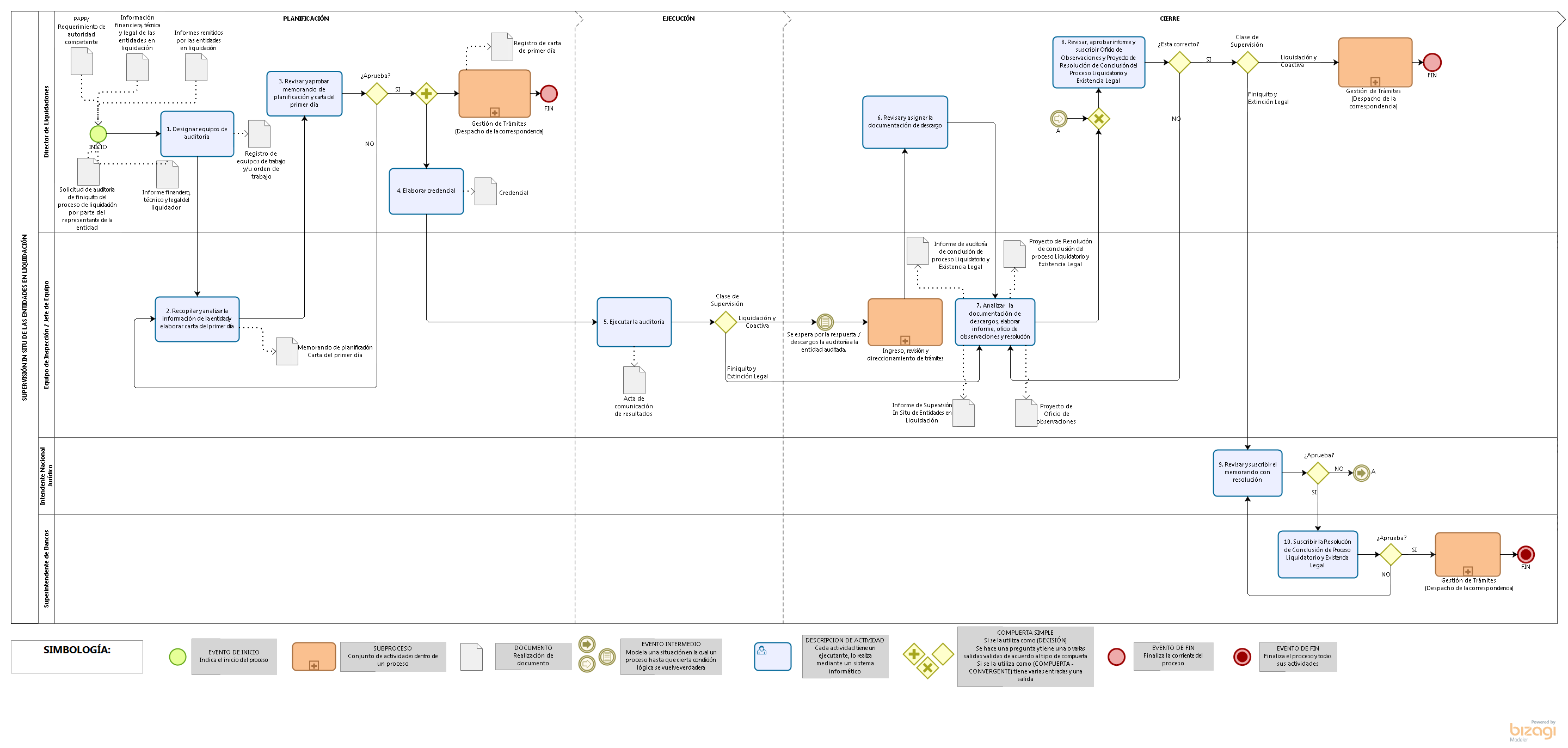 